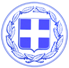                       Κως, 21 Ιουλίου 2017ΔΕΛΤΙΟ ΤΥΠΟΥΘΕΜΑ : “Αποζημιώσεις για τις βλάβες στην οικοσκευή νοικοκυριών από το σεισμό.”Ο Δήμος Κω ξεκινά την προσπάθεια στήριξης των πολιτών που η οικοσκευή τους, η επίπλωση αλλά και οι χώροι υγιεινής υπέστησαν ζημιές από το σεισμό της 21ης Ιουλίου.Από τη Δευτέρα θα υπάρξει αναλυτική ενημέρωση με νέα ανακοίνωση για τη διαδικασία που θα ακολουθηθεί.Στην παρούσα φάση, όσοι πολίτες έχουν υποστεί ζημιές οφείλουν να κρατήσουν φωτογραφικό υλικό για να υπάρξει τεκμηρίωση και να εκτιμηθούν οι ζημιές.Γραφείο Τύπου Δήμου Κω